Select one of these “deleted” scenes:Macbeth’s victory against the traitorous Macdonwald, the Thane of Cawdor (discussed in Act 1, Scene 2)King Duncan gives gifts to Macbeth’s servants and gets ready for bed (discussed in Act 2, Scene 1)Macbeth murders King Duncan and his servants (happens off-scene in Act 2, Scene 2)Macbeth meets with the two men he hopes to hire to murder Banquo (discussed in Act 3, Scene 1)Lady Macbeth’s death scene (discussed in Act 5, Scene 5)The “weird sisters” meet up to at Macbeth’s tomb. (This isn’t discussed at all in the play, but it might be interesting to see what they have to say about what happened.)Your scene: Must include at least 2 characters.Must be at least 300 words long (including stage directions, but not including character names). Can be in contemporary or Shakespearean English.Must include at least 4 stage directions (see next page) Must include at least one asideDeleted Scene Requirements: 
Stage Directions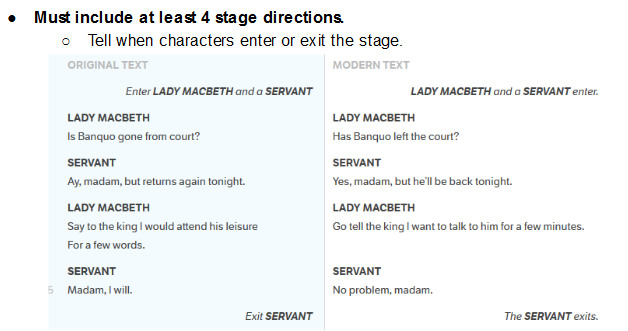 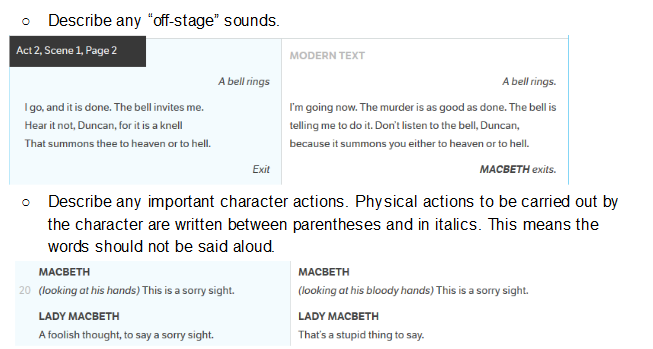 